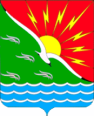 СОВЕТ ДЕПУТАТОВМУНИЦИПАЛЬНОГО ОБРАЗОВАНИЯЭНЕРГЕТИКСКИЙ ПОССОВЕТ НОВООРСКОГО РАЙОНА ОРЕНБУРГСКОЙ ОБЛАСТИТРЕТИЙ СОЗЫВР Е Ш Е Н И Е   14.11.2019                       п. Энергетик                                 № 298О проведении конкурса по отбору кандидатур на должность главы муниципального образования Энергетикский поссовет Новоорского района Оренбургской областиВ соответствии с частью 2.1 статьи 36 Федерального закона от 06.10.2003 №131-ФЗ «Об общих принципах организации местного самоуправления в Российской Федерации», частью 3 статьи 16 Закона Оренбургской области от 21.02.1996 «Об организации местного самоуправления в Оренбургской области», руководствуясь пунктом 2 статьи 26 Устава муниципального образования Энергетикский поссовет Новоорского района Оренбургской области и решением Совета депутатов муниципального образования Энергетикский поссовет Новоорского района Оренбургской области от 08.11.2019 № 297 «Об утверждении Положения «О порядке проведения  конкурса по отбору кандидатур на должность главы муниципального образования Энергетикский поссовет Новоорского района Оренбургской области и избрания главы муниципального образования Энергетикский поссовет Новоорского района Оренбургской области», и в связи с досрочным прекращением полномочий главы муниципального образования Энергетикский поссовет Новоорского района Оренбургской области, Совет депутатов муниципального образования Энергетикский поссовет Новоорского района Оренбургской области,Р Е Ш И Л:1. Назначить конкурс по отбору кандидатур на должность главы муниципального образования Энергетикский поссовет Новоорского района Оренбургской области (далее – конкурс) на 17 января 2020 года, в 10 часов 00 минут, время местное.2. Определить местом проведения конкурса кабинет главы муниципального образования Энергетикский поссовет Новоорского района Оренбургской области по адресу: п. Энергетик, ул. Правдухина, д.72.3. Опубликовать в общественно-политической газете Новоорского района Оренбургской области «Новоорская газета», в срок не позднее 19.11.2019, текст объявления об условиях проведения конкурса по отбору кандидатур на должность главы муниципального образования Энергетикский поссовет Новоорского района Оренбургской области, согласно приложению.4. Назначить очередную сессию Совета депутатов муниципального образования Энергетикский поссовет Новоорского района Оренбургской области на 17 января 2020 года, в 14 часов 00 минут, время местное.5. Настоящее решение вступает в силу со дня его официального опубликования и подлежит размещению на официальном сайте администрации муниципального образования Энергетикский поссовет Новоорского района Оренбургской области www.energetik56.ru. в информационно-телекоммуникационной сети «Интернет».6. Контроль за исполнением настоящего решения возложить на постоянную депутатскую мандатную комиссию по вопросам местного самоуправления и вопросам депутатской этики.Исполняющий обязанности                               Исполняющий полномочияпредседателя Совета депутатов                         главы муниципальногомуниципального образования                            образования                                                           Энергетикский поссовет                                     Энергетикский поссовет      ______________    В.В. Рязанов                         _______________  Е.В. Киселёв         Приложениек решению Совета депутатов муниципального образования Энергетикский поссовет Новоорского района «О проведении конкурса по отбору кандидатур на должность главы муниципального образования Энергетикский поссовет Новоорского района Оренбургской области»                                                                                                      от  14.11.2019 № 298ТЕКСТ ОБЪЯВЛЕНИяоб условиях проведения конкурса по отбору кандидатур на должность главы муниципального образования Энергетикский поссовет Новоорского района Оренбургской областиСовет депутатов муниципального образования Энергетикский поссовет Новоорского района Оренбургской области, в соответствии с решением Совета депутатов муниципального образования Энергетикский поссовет Новоорского района Оренбургской области от 08.11.2019 № 297 «Об утверждении Положения «О порядке проведения  конкурса по отбору кандидатур на должность главы муниципального образования Энергетикский поссовет Новоорского района Оренбургской области и избрания главы муниципального образования Энергетикский поссовет Новоорского района Оренбургской области», извещает о проведении конкурса по отбору кандидатур на должность главы муниципального образования Энергетикский поссовет Новоорского района Оренбургской области (далее – конкурс):1. Срок, место и порядок подачи заявок участников конкурса.1.1. Прием документов на участие в конкурсе осуществляется в течение 10 рабочих дней после опубликования решения о проведении конкурса, в период с 20.11.2019 года по 03.12.2019 года, включительно.1.2. Документы на участие в конкурсе принимаются по адресу: 462803, Оренбургская область, Новоорский район, п. Энергетик, ул. Правдухина, д.72, секретарем конкурсной комиссии по отбору кандидатур на должность главы муниципального образования Энергетикский поссовет Новоорского района Оренбургской области (далее – конкурсная комиссия).1.3. Документы на участие в конкурсе принимаются ежедневно, по рабочим дням, с 15.00 до 19.00, время местное.2. Право на участие в конкурсе и порядок представления в конкурсную комиссию документов:2.1. Участником конкурса может быть каждый гражданин Российской Федерации, независимо от пола, расы, национальности, языка, происхождения, имущественного и должностного положения, места жительства, отношения к религии, убеждений и принадлежности к общественным объединениям. 2.2. Не допускаются к участию в конкурсе граждане, указанные в статье 4 Федерального закона от 12.06.2002г. № 67-ФЗ «Об основных гарантиях избирательных прав и права на участие в референдуме граждан Российской Федерации».2.3. Гражданин, изъявивший желание участвовать в конкурсе, представляет в конкурсную комиссию:личное заявление на участие в конкурсе установленной формы;собственноручно заполненную и подписанную анкету по форме, утвержденной распоряжением Правительства Российской Федерации от 26.05.2005 № 667-р;копию паспорта;копию трудовой книжки;копии документов об образовании;сведения о своих доходах, полученных от всех источников (включая доходы по прежнему месту работы или месту замещения выборной должности, пенсии, пособия, иные выплаты) за предшествующий  календарный год, а также сведения об имуществе, принадлежащем ему на праве собственности, о вкладах в банках, ценных бумагах, и о своих обязательствах имущественного характера по состоянию на первое число месяца, предшествующего месяцу опубликования решения о проведении конкурса;сведения о доходах супруги (супруга) и несовершеннолетних детей, полученных от всех источников (включая заработную плату, пенсии, пособия, иные выплаты) за предшествующий календарный год, а также сведения об имуществе, принадлежащем им на праве собственности, о  вкладах в банках, ценных бумагах, и об их обязательствах имущественного характера по состоянию на первое число месяца, предшествующего месяцу подачи гражданином документов для участия в конкурсе;сведения о своих расходах, а также о расходах своих супруги (а) и несовершеннолетних детей по каждой сделке по приобретению земельного участка, другого объекта недвижимости, транспортного средства, ценных бумаг, акций (долей участия, паев в уставных (складочных) капиталах организаций), совершенной в течение последних трех лет, если сумма сделки превышает общий доход кандидата и его супруга за три последних года, предшествующих совершению сделки, и об источниках получения средств, за счет которых совершена сделка (для муниципальных образований городских округов, муниципальных районов); письменное согласие на обработку своих персональных данных в порядке, предусмотренном статьей 9 Федерального закона от 27.07.2006 № 152-ФЗ «О персональных данных»;программу (концепцию) развития муниципального образования Энергетикский поссовет Новоорского района Оренбургской области. заключение медицинской организации, предусмотренное пунктом 9 части 3 статьи 16 Федерального закона от 02.03.2007 N 25-ФЗ «О муниципальной службе в Российской Федерации»; Не позднее дня до даты проведения конкурса по отбору кандидатур на должность главы муниципального образования, гражданин, допущенный к участию в конкурсе, представляет в конкурсную комиссию документы, подтверждающие отсутствие ограничений пассивного избирательного права для избрания выборным должностным лицом местного самоуправления, предусмотренных пунктом 3.2 статьи 4 Федерального закона от 12.06.2002 № 67-ФЗ «Об основных гарантиях избирательных прав и права на участие в референдуме граждан Российской Федерации» (справку о наличии (отсутствии) судимости и (или) факта уголовного преследования либо о прекращении уголовного преследования).2.4. Копии документов представляются в нотариально заверенной форме либо одновременно с подлинниками, которые возвращаются заявителю после сверки с ними копий документов. Сверенные с подлинниками копии документов заверяются секретарем конкурсной комиссии. О приеме документов претенденту на участие в конкурсе выдается расписка с описью принятых документов.2.5. Документы, указанные в пункте 2.3 подаются в конкурсную комиссию одновременно. В случае нарушения срока представления документов, указанного в пункте 1.1, или представления документов не в полном объеме в приеме заявления об участии в конкурсе отказывается.2.6. Гражданин, желающий участвовать в конкурсе, также вправе представить в конкурсную комиссию иные документы, характеризующие его профессиональные качества:рекомендательные письма;характеристику с места работы;документы о повышении квалификации, о присвоении ученой степени (звания), о наградах и почетных званиях и т.п.2.7. До начала конкурса кандидат вправе представить письменное заявление о снятии своей кандидатуры.3. Сведения о дате, времени и месте проведения конкурса.17.01.2020, в 10 часов 00 минут, время местное, кабинет главы муниципального образования Энергетикский поссовет Новоорского района Оренбургской области по адресу: п. Энергетик, ул. Правдухина, д.724. Наименование, место нахождения, почтовый адрес, номер контактного телефона конкурсной комиссии:- Конкурсная комиссия по отбору кандидатур на должность главы муниципального образования Энергетикский поссовет Новоорского района Оренбургской области.- место нахождения: 462803, Оренбургская область, Новоорский район, п. Энергетик, ул. Правдухина, д.72;- почтовый адрес: 462803, Оренбургская область, Новоорский район, п. Энергетик, ул. Правдухина, д.72;- номера контактных телефонов: (8-35363) 4-19-70, 4-26-39, 4-29-39Дополнительная информация о порядке проведения конкурса размещена на официальном сайте муниципального образования Энергетикский поссовет Новоорского района Оренбургской области www.energetik56.ru. Исполняющий обязанности                               Исполняющий полномочияпредседателя Совета депутатов                         главы муниципальногомуниципального образования                            образования                                                           Энергетикский поссовет                                     Энергетикский поссовет      ______________    В.В. Рязанов                         _______________  Е.В. Киселёв